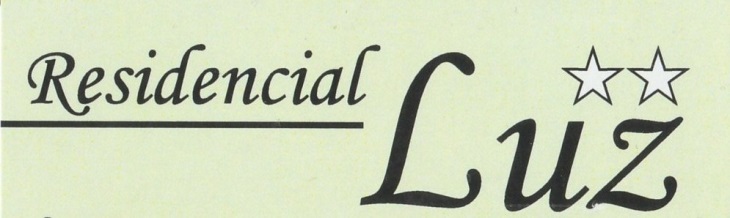 Tel.: (+351) 249 312 317
E-mail: info@residencialluz.com
Rua Serpa Pinto nº 144,   2300-592 Tomar PortugalWEF PORTUGAL 201921st,22nd,23rd,24th and 25th March 2019Formulário reserva Hotel/Hotel Reservation FormPor favor, usar um formulário por cada quarto e preencher em letras maiúsulcas / Please use one form per room and fill in capital letters. Nome / First name:Apelido/Family name:Telefone / Telephone:  E-mail: Alojamento (por favor escolha abaixo a acomodação que requer / Accommodation (ROOMS WITH PRIVATE BATHROOM, TV, WI-FI – please choose the accommodation you require below)Single BB: € 27Twin BB: € 40Triple BB : € 60 ( ROOM WITH 2 DOUBLE BEDS, PRICE FOR 3 PEOPLE)Outro / Other: € 85 (ROOM FOR 5 PEOPLE IN 4 BEDS: 1 DOUBLE + 3 SINGLE) Entrada/ Check In:Saida/ Check Out: Depois de preencher todos os campos deste documento favor envie para : info@residencialluz.comApós envio, aguarde confirmação de reserva e dados de pagamento da parte do alojamento. Obrigada.After filling all items on this document please forward to the following: info@residencialluz.com. After sending in your Form, please await reservation confirmation and payment details. OBS: A organização da Conferência não se responsabiliza por qualquer reserva ou falta de pagamento por parte dos participantes aos hotéis.The conference organizers do not take any responsibility for bookings, and any kind of payment of the participants to the hotels.Tel.: (+351) 249 312 317
E-mail: info@residencialluz.com
Rua Serpa Pinto nº 144,   2300-592 Tomar Portugal